Indiana Secretary of State Connie Lawson’s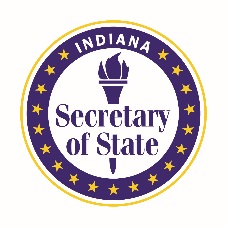 Financial Fitness Reading ProgramKindergarten through 2nd GradeWhat is Money? – Choose 2Making CentsElizabeth Keeler Robinson - 2008How many nickels are in a quarter? Whose face is on the fifty-dollar bill? Learn about money from the penny to the one hundred dollar bill.  My rows and piles of coinsTololwa M. Mollel -  1999Based in Tanzania, learn about how Saruni is saving his money for a bicycle to help his mother carry heavy loads to the market.  A Dollar for PennyJulie Glass and Joy Allen - 2000Penny learns about currency when she sets up a lemonade stand to earn money for her mother’s birthday card.A Quarter from the Tooth Fairy Caren Holtzman - 1995A boy learns about money as he tries to think of ways to spend the quarter he got from the tooth fairy.Arthur’s Funny Money Lillian Hoban - 1984When Violet has trouble with numbers and Arthur is penniless, they go into business and solve both their problems.  Follow the Money Lorene Leedy - 2003A freshly minted quarter narrates this lively look at currency including stops at the grocery store and a boy’s piggy bank.Making cents: Every Kids’ Guide to Money (How to Make It, What to Do With It)Elizabeth Wilkinson - 1989Explore what money is, how to earn it and what you can do with it.  Money, Money, Money: The Meaning of Arts and Symbols on United States Paper CurrencyNancy Winslow Parker - 1995Explains what’s on the front of the money in your wallet, from $1 to $100,000.  Round and round the Money Goes: What Money is and How We Use It Melvin and Gilda Verger - 2001Learn about how the use of money has evolved and how money travels when it is spent, earned and saved.One Cent, Two Cents, Old Cent, New Cent: All About Money Bonnie Worth – 2008THE CAT IN THE HAT puts to rest any notion that money grows on trees in this super simple look at the history of money.   Beginning with the ancient practice of bartering, the Cat explains various forms of money used in different cultures, from shells, feathers, leather, and jade to metal ingots to coins to the current king of currency, paper.Once Upon a Dime: A Math AdventureNancy Kelly Allen - 1999Farmer Worth discovers that a special tree on his farm produces different kinds of money, depending on what animal fertilizer he uses.Saving for the future – Choose 2If you made a million David Schwartz - 1994Have you ever wanted to make a million dollars? Marvelosissimo the Mathematical Magician is ready, willing, and able to explain the nuts and bolts -- as well as the mystery and wonder - of earning money, investing it, accruing dividends and interest, and watching savings grow. Hey, you never know!The Berenstain Bears’ Trouble with Money Stan & Jan Berenstain -  1983To earn coins for the Astro Bear video game, Brother and Sister Bear find ways to work for money. How they find the middle ground between being spendthrifts and little misers makes for a funny, realistic story.  Little Critter: Just saving my money Mercer Mayer - 2010When Little Critter wants a new skateboard, Dad tells him that he needs to save his own money to buy it! From feeding the dog to selling lemonade, Little Critter learns the value of a dollar.Curious George Saves His Pennies H.A. Rey - 2014When George decides to save up for that special red train in the toy store, he doesn’t realize how long it will take—or how hard he’ll have to work for his money. But when the time finally arrives to take his very full piggy bank to the toy store—surprise!—George loses it. Can this day, and George’s hard-won earnings, be saved?A Chair for my Mother Vera Williams - 1982After their home is destroyed by a fire, Rosa, her mother, and grandmother save their coins to buy a really comfortable chair for all to enjoyJust a Piggy Bank Gina Mayer - 2001Little Critter learns the importance of saving money.Ben’s First Savings Account Carl E. Nester - 1997Ben the elephant learns from his grandmother that is it time to think about his financial future by opening his first savings account.  Littlejim’s Gift: An Appalachian Christmas Story Gloria Houston - 1994Hoping to convince his stern father that he will soon be a man, almost eleven year old LIttlejim uses his hard-earned savings for his sister’s Christmas gift.Uncle Jed’s Barbershop Margaree King Mitchell - 1998Despite serious obstacles and setbacks, Sara Jean’s Uncle Jed, the only black barber in town, pursues his dream of saving up for his own barbershop. Kyle Keeps Track of CashLisa Bullard and Mike Byrne - 2013Kyle's club is going camping. All the kids will sell Cool Candy to earn money for the trip. Kyle needs to find buyers for ten boxes of candy. Can he keep track of his cash and join his friends on the camping trip? Give, Save, Spend with the Three Little PigsClint Greenleaf – 2014The Three Little Pigs start a building company to build strong homes that will withstand the Big Bad Wolf’s mighty lungs.  Their business is a success and now they need to figure out what to do with their hard earned money.  One pig wants to spend it, one wants to save it and one wants to give it away.  Based on the give-save-spend-concept, this sequel to the classic fairy tale teaches kids a safe and practical approach to managing money.Three CupsTony Townsley and Mark St. Germain - 2011All parents want to teach their children good money habits from an early age. Many start by giving them an allowance. But it’s equally important to teach children a positive, generous attitude as they learn to use money responsibly.Tia Isa Wants a CarMeg Medina – 2011Tía Isa wants a car. A shiny green car the same color as the ocean, with wings like a swooping bird. A car to take the whole family to the beach. While Tía Isa saves, her niece does odd jobs for neighbors so she can add her earnings to the stack.  But even with her help, will they ever have enough?Making and Spending Money Wisely – Choose 2Something Good Robert Munsch -  1995Tyya's dad won't buy anything good at the store - no ice cream, no candy, no cookies. But when the saleslady puts a price sticker on Tyya's nose, Daddy is finally forced to buy something good.Alexander, who used to be rich last Sunday Judith Viorst – 1987Last Sunday, Alexander's grandparents gave him a dollar—and he was rich. There were so many things that he could do with all of that money!  He could buy as much gum as he wanted, or even a walkie-talkie, if he saved enough. But somehow the money began to disappear...Bunny MoneyRosemary Wells -  2000It's Grandma's birthday, and Ruby knows exactly what Grandma would love-a beautiful ballerina box. Max also knows what she'd love-a scary pair of ooey-gooey vampire teeth. Ruby has saved up a walletful of bills, but as unexpected mishap after mishap occurs, money starts running through the bunnies' fingers.... Will they have enough left for the perfect present? Pigs Will Be Pigs Amy Axelrod -  1997The pigs are very hungry, and there's no food in the house. Mr. Pig suggests eating out -- but oh, no! The Pigs are out of money!   So the family goes on a money hunt. In beds, under the carpet, even in the washing machine the coins and bills add up, and soon it's off to the Enchanted Enchilada.   How much money did the Pigs find? What can they afford to order from the menu? Arthur’s TV Trouble Marc Brown -  1995When Arthur sees the advertisement for the amazing doggy Treat Timer, he knows it's the perfect gift for Pal. He sets out to earn the money to buy it, daydreaming of riches and of Pal's reaction when he sees the Treat Timer for the first time. Everything seems to be working out, too -- until a big gust of wind nearly blows Arthur's dreams of luxury away!Sam and the Lucky Money Karen Chinn -  1995Sam can hardly wait to go shopping with his mom. It's Chinese New Year's day and his grandparents have given him the traditional gift of lucky money–red envelopes called leisees. This year Sam is finally old enough to spend it any way he chooses. Best of all, he gets to spend his lucky money in his favorite place — Chinatown! But when Sam realizes that his grandparents' gift is not enough to get the things he wants, his excitement turns to disappointment.Mr. Tannen’s Tie Trouble Maryann Cocca-Leffler - 2003Mr. Tanen's school has run out of funds for the long-awaited playground. He needs to raise money--fast. But how? Then Mr. Tanen remembers the words of Mr. Apple, his boss, "I wish our bank account was as full as your tie closet." "That's it!" shouts Mr. Tanen. And the next day, the entire town is plastered with signs that read "Mr. Tanen's Tie Auction."Pedrito’s Day Luis Garay – 1997 Shining shoes to earn money toward a bicycle, young Pedrito dreams about all of the wonderful possibilities a bicycle will permit him, until a reckless mistake forces him to prove he is starting to grow up.Amelia Works it Out Marissa Moss - 2000Amelia draws on her artistic talent to earn money for something special that she really wants.Yang the Eldest and his Odd Jobs Lensey Namioka - 2000The Eldest brother realizes he needs a new violin and must get a job in order to pay for it.  How the Second Grade got $8,205.50 to visit the Statue of Liberty Nathan Zimelman - 1992The class tries to earn money for a field trip. Susan Olson, second-grade treasurer and reporter, here dutifully records the comical details that surround this adventurous tale under the headings, "Expenses" and "Profit."A High-Fiving Gift for Mom Judy Bradley - 1997A the annual teachers’ fair, Christopher is faced with temptations such as ice cream and face painting while trying to stretch his money to buy a Mother’s Day gift.A Job for Jenny ArcherEllen Conford - 2006Convinced her family is poor because her parents won’t buy her a horse or swimming pool, Jenny makes money on her own.  Angelina’s Lucky Penny James Mason and Helen Craig - 2006When Angelina finds a lucky penny, she decides she does not have to practice ballet any longer.Clever Cat Peter Collington - 2000When Mr. and Mrs. Ford learn Tibbs the cat can get his own food, they give him a house key and a credit card.  But Tibbs begins to use the card for unnecessary things so the Fords make him get a job.  Fox on the Job James Marshall - 1995Fox tries to earn money for a new bicycle by doing different jobs.Lemonade for Sale Bettina Ling - 1997With the help of her friends, Kate overcomes several obstacles and sells enough lemonade in the neighborhood park to buy her father a birthday present.The Lunch Line Karen Berman Nagel - 1996In the school cafeteria  at lunchtime, Kim eyes all the tasty food and tries to figure out what she can buy with her dollar.Summer Business Charles Martin- 1990By running small businesses catering to summer visitors on their island home, Heather and her friends earn enough money for a trip to the Harvest Fair on the mainland.Ella Earns Her Own Money Lisa Bullard  - 2013Ella really wants a soccer ball. But she doesn't have enough money to buy one. So she decides to earn her own money. Ella cleans the car for her mom, gives the neighbor's dog a bath, and sells bracelets to her friends to earn cash. Will she have enough money to buy the ball in the end? Read this book to find out!Amelia Bedelia Means Business Herman Parish - 2013Amelia Bedelia's parents say they'll split the cost of a new bike with her, and that means Amelia Bedelia needs to put the pedal to the metal and earn some dough! With Amelia Bedelia anything can happen, and it usually does.